 WOMEN’S MISSIONARY COUNCIL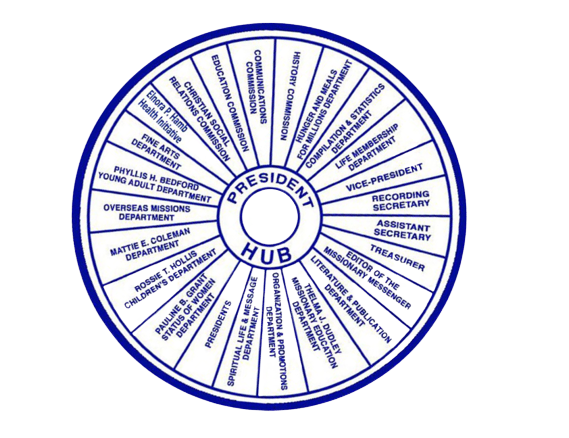 CHRISTIAN METHODIST EPISCOPAL CHURCHNOMINATION FORMDr. Jacqueline I. Scott, International PresidentBishop Charley Hames, Jr., Patron BishopEducationPosition(s) Held and DatesAttach a brief profile of your training, special skills and experience for the position that you are seeking. A profile must be submitted with this application.  Please state the number of years served on the Local, District and Regional level, include Council positions held also.DO NOT WRITE BELOW THIS LINEPlease return completed form no later than March 1, 2023 to:  Mrs. Janice Baker Taylor, 200 Lone Oak Lane |Sibley, LA |70173  Email: jaguarsu2178@aol.comDate Received:________________________________________________________________NameAddressCity                                                                  State                                        ZipHome Phone (  )                             Cell Phone (   )                         Work Phone  (   )Email AddressPosition SoughtHigh School                                           AddressFrom                 To                          Did you graduate?    Yes   No    Diploma College                                                  Address From                 To                          Did you graduate?    Yes   No    DegreeOther                                                      AddressFrom                 To                          Did you graduate?    Yes   No    DegreeLocalDistrictRegionCouncilApplicant’s Signature                                                              DateRegion PresidentLocal Church and PastorRegion